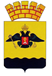 АДМИНИСТРАЦИЯ МУНИЦИПАЛЬНОГО ОБРАЗОВАНИЯ ГОРОД НОВОРОССИЙСКПОСТАНОВЛЕНИЕ_________________						                                    №_____________ г. Новороссийск О признании утратившим силу постановления                                     администрации муниципального образования город Новороссийск                     от 23 сентября 2020 года № 4340 «Об определении размера вреда, причиняемого тяжеловесными транспортными средствами при движении по автомобильным дорогам местного значения муниципального образования город Новороссийск»  В целях приведения в соответствие нормативных правовых актов органов местного самоуправления, руководствуясь статьей 34 Устава муниципального образования город   Новороссийск, п о с т а н о в л я ю:1. Признать утратившим силу постановление администрации муниципального образования город Новороссийск от 23 сентября 2020 года                   № 4340 «Об определении размера вреда, причиняемого тяжеловесными транспортными средствами при движении по автомобильным дорогам местного значения муниципального образования город Новороссийск».2. Отделу информационной политики и средств массовой информации администрации муниципального образования город Новороссийск опубликовать настоящее постановление в печатном бюллетене «Вестник муниципального образования город Новороссийск» и разместить на официальном сайте администрации муниципального образования город Новороссийск. 3. Контроль за выполнением настоящего постановления возложить на заместителя главы муниципального образования Яменскова А.И.4. Постановление вступает в силу со дня его официального опубликования и распространяется на правоотношения, возникшие с                       1 марта 2024 года.Глава муниципального образования                                                      А.В. Кравченко 